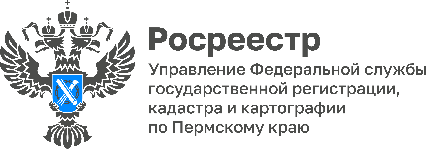 ПРЕСС-РЕЛИЗ15 лет и 25 лет - повод для старта новых проектов Росреестра 25 декабря 2023 года, в Органном концертном зале Пермской краевой филармонии состоялось торжественное мероприятие «Большой юбилей Росреестра» с участием ветеранов и действующих сотрудников ведомства, представителей органов власти и местного самоуправления, общественности. 25 декабря 2023 года в России установлен новый профессиональный праздник - День работника органов регистрации прав на недвижимое имущество и сделок с ним. Именно в этот день в 2008 году был создан Росреестр путём объединения трёх ведомств – Роснедвижимости, Роскартографии и Росрегистрации. В 2023 году ведомство отмечает своё 15-летие.Для краевого Управления Росреестра этот год юбилейный вдвойне. 1 декабря 1998 года Пермская областная регистрационная палата приняла первые документы для государственной регистрации прав от заявителей. С этого дня госрегистрация Прикамья стала одним из звеньев единой системы, созданной по всей России.Работников регионального управления Росреестра с 15-летним юбилеем организации поздравил губернатор Пермского края Дмитрий Махонин. В своем поздравлении он отметил, что в Прикамье один из самых сильных коллективов в системе органов Росреестра. «Благодаря совместной работе вашего ведомства и краевых властей мы стали первым регионом в стране, который в полном объеме внес все сведения о своих границах и границах всех территорий и населенных пунктов. Также отмечу успехи регионального Росреестра в создании “Единой цифровой платформы “Национальной системы пространственных данных”», – подчеркнул губернатор. Отдельно глава Прикамья отметил вклад Росреестра в повышение инвестиционной привлекательности Прикамья. Благодаря работе ведомства создан цифровой профиль 40 территорий региона с подробной информацией о категориях, видах разрешенного использования земель, их владельцах, инженерной инфраструктуре и многое другое. Это позволяет инвесторам оперативно получать полную и достоверную информацию о земельных участках в Пермском крае, принимать взвешенные решения.  Кроме того, еще один из результатов работы регионального Россреестра в том, что Пермский край стал лидером по проведению комплексных кадастровых работ. В этом году они проведены на рекордных 690 кадастровых кварталах.  Это позволило пополнить Единый государственный реестр недвижимости актуальными сведениями о более чем 73 тысячах объектов недвижимости.Также краевой Росреестр – одно из самых цифровизованных ведомств. В электронном виде доступные все 17 видов госуслуг ведомства. Это значительно ускоряет процесс регистрации прав на недвижимость, экономит время людей на получение госуслуг.Дмитрий Махонин поблагодарил сотрудников ведомства за высокий профессионализм и ответственность и вручил благодарственные письма губернатора Пермского края. Ими удостоены:-  Заместитель руководителя Анна Болотникова;-  Начальник отдела землеустройства и мониторинга земель, кадастровой оценки недвижимости Ольга Исмагилова;-  Начальник отдела ведения ЕГРН, повышения качества данных ЕГРН Екатерина Крохалева;-  Начальник отдела регистрации арестов Инесса Макарова;-  Начальник отдела по контролю (надзору) в сфере саморегулируемых организаций Ирина Маковецкая;-  Начальник отдела регистрации договоров участия в долевом строительстве Елена Передернина. «Важно, что вы оперативно реагируете на все изменения, и клиентоориентированность остается вашим приоритетом, - подчеркнул Главный федеральный инспектор по Пермскому краю Сергей Половников.- Вы эффективно используете в работе цифровые технологии, реализуете новые проекты в сфере земли и недвижимости. В Пермском крае процесс наполнения Единого государственного реестра недвижимости один из самых передовых в Приволжском федеральном округе. Благодарю вас за ежедневный труд и качественное решение всех задач».Учет и распоряжение имуществом имеет глубокие исторические корни, более 185 лет. Современное взаимодействие Росреестра и территориального Управления Росимущества, отметила руководитель теруправления Елена Миронова, работает на процветание нашего региона.  Наталья Гурова, руководитель Федеральной налоговой службы по Пермскому краю привела интересную статистику: еще 15 лет назад Росреестр в год передавал нам примерно 1,5 миллиона сведений, а сегодня за неполный год – уже 5,5 миллионов сведений. Качественная обработка возрастающих объёмов информации невозможна без электронных сервисов. Но главное в этой работе люди, которые постоянно повышают свои профессиональные навыки. Также активное взаимодействие идёт по линии молодёжных советов ведомств при реализации совместных социальных проектов. Своих коллег поздравили заместитель руководителя ППК «Роскадастр» по Пермскому краю Елена Тимшина и Артём Корягин, директор Приуральского филиала ППК «Роскадастр».Глава краевого министерства по управлению имуществом и градостроительной деятельности Лариса Ведерникова отметила упорство и веру команды Росреестра в достижение поставленной цели. «Сделали невозможное возможным, мы единственные в стране внесли в ЕГРН сведения о всех границах муниципальных образований и населенных пунктов».За оказание содействия и участие в решении задач в сфере управления и распоряжения государственным имуществом и земельными ресурсами Пермского края Лариса Ведерникова вручила благодарственные письма Елене Исаковой, Татьяне Окуневой, Анне Котляревской, Ирине Кашовой, Татьяне Накоскиной, Елене Миковой и Полине Вершенко.Успешную реализацию цифровой трансформации в ведомстве отметил Петр Шиловских, министр информационного развития и связи Пермского края. Результатами взаимодействия с Росреестром поделился глава Уинского муниципального округа Алексей Зелёнкин: «Росреестр активно подключается к решению проблемных вопросов каждой территории, это помогает социально-экономическому развитию муниципалитетов Пермского края».Преемственность традиций, новаторство, упорство в достижении поставленных целей сотрудников, участвовавших в становлении системы и работающих сейчас в Росреестре, отметил ветеран ведомства, который руководил региональным управлением, тогда ещё Федеральной регистрационной службы, Владимир Перевалов. В юбилейный день ведомства особенно хочется отметить государственных регистраторов прав - на них возложены ответственные задачи по принятию решений. Лариса Аржевитина вручила нагрудный знак «15 лет Росреестру» государственным регистраторам прав: Галине Паршаковой,  Ирине Бакуто и Ирине Жилкиной, Благодарность руководителя Росреестра -  Ольге Антипьевой, Кристине Баканиной, Татьяне Григорьевой.В теплой и дружественной обстановке ветераны и действующие сотрудники Росреестра вспомнили: как преодолевались трудности становления новой системы регистрации прав на недвижимость, рассказали о современном «багаже» знаний государственного регистратора, применении новых «цифровых» инструментов в работе: пространственном анализе территорий, рассмотрении только электронных копий документов, сервисе «Цифровой помощник регистратора – ЕВА».Как отметила руководитель регионального управления Росреестра Лариса Аржевитина, Росреестр нужен всем. «Он даёт возможность человеку получить ответы на четыре главных вопроса о недвижимости: что это, чьё это, где это и сколько это стоит. Вместе мы создаём опорные точки и сквозные технологии для комплексного развития региона. Как показал прошедший год, региональному Управления Росреестра по плечу любые задачи: в полном объёме исполнено поручение Президента российской Федерации по наполнению ЕГРН, исполнены все целевые показатели федеральных программ». С момента открытия Пермской областной регистрационной палаты и в новом статусе регионального Управления Федеральной службы государственной регистрации, кадастра и картографии в фокусе особого внимания – совершенствование работы исходя из интересов человека. В 2023 году команда Большого Росреестра показала самый высокий уровень внедрения принципов клиентоцентричности среди федеральных органов власти и получила номинацию «Прорыв года», в этом успехе и вклад наших сотрудников.Региональное Управление Росреестра – это высокопрофессиональная команда, успешно реализующая мероприятия государственной программы «Национальная система пространственных данных» и федеральный проект «Наполнение Единого государственного реестра недвижимости актуальными сведениями», работающая на благо жителей Пермского края. Её достижения отмечены на федеральном уровне – в 2023 году 46 сотрудников отмечены нагрудными знаками «15 лет Росреестру», 64 – иными ведомственными наградами.Фотоотчет размещен на странице Управления ВКонтакте https://vk.com/rosreestr_59?w=wall-49884202_9443 .Об Управлении Росреестра по Пермскому краюУправление Федеральной службы государственной регистрации, кадастра и картографии (Росреестр) по Пермскому краю осуществляет функции по государственному кадастровому учету и государственной регистрации прав на недвижимое имущество и сделок с ним, государственного мониторинга земель, государственному надзору в области геодезии, картографии и земельному надзору, надзору за деятельностью саморегулируемых организаций кадастровых инженеров и арбитражных управляющих. Руководитель Управления Росреестра по Пермскому краю – Лариса Аржевитина.Контакты для СМИПресс-служба Управления Федеральной службы 
государственной регистрации, кадастра и картографии (Росреестр) по Пермскому краю+7 (342) 205-95-58 (доб. 3214, 3216, 3219)614990, г. Пермь, ул. Ленина, д. 66/2press@r59.rosreestr.ruhttp://rosreestr.gov.ru/ 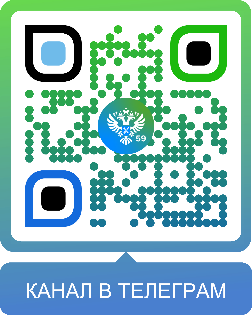 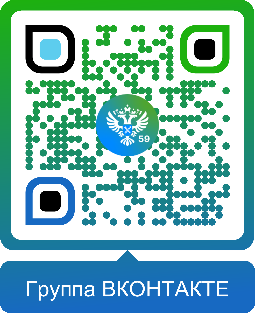 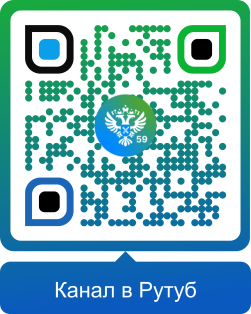 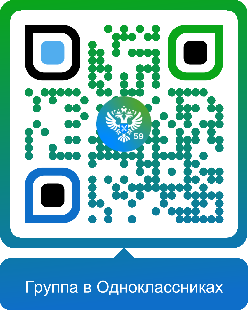 ВКонтакте:https://vk.com/rosreestr_59Телеграм:https://t.me/rosreestr_59Одноклассники:https://ok.ru/rosreestr59Рутуб:https://rutube.ru/channel/30420290